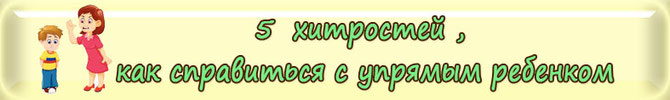 Несколько универсальных советов, которые помогут родителям в игровой форме найти взаимопонимание и справиться с упрямым ребенком1. Ребенок отказывается идти с мамой      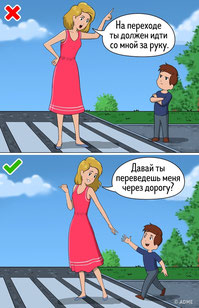 2. Ребенок не хочет быть наказанным  за плохое поведение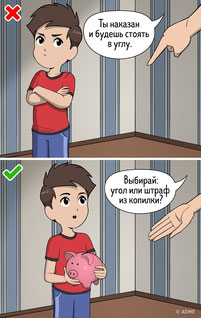 3. Ребенок не хочет есть суп, но хочет сладости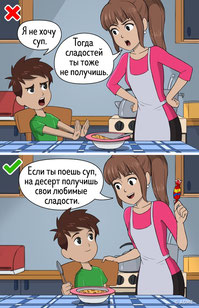 4. Ребенок не хочет завтракать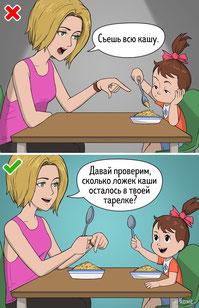 5. Ребенок не хочет одеваться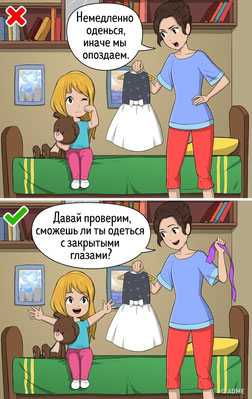 